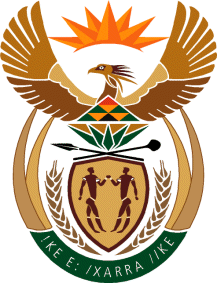 Ministry v Employment &LabourRepublic of South AfricaPrivate Bag X499, PRETORIA, 0001. Laboria House 215 Schoeman Street, PRETORA Tel: (012) 392 9620 Fax: 012 320 1942Private Bag X9090, CAPE TOWN, 8000. 120 Plein Street, 12th Floor, CAPE TOWN Tel: (021) 466 7160 Fax 021 432 2830www.labour.gov.zaNATIONAL ASSEMBLYWRITTEN REPLYQUESTION NUMBER: 2155[NW2720E]2155.	Mr M Waters (DA) to ask the Minister of Employment and Labour:With reference to the reply of the Minister of Justice and Correctional Services to question 776 on 8 June 2020, what are the (a) latest details regarding the case and (b) reasons that the principal of the school was summoned to court whereas it is the Department of Basic Education’s responsibility to replace asbestos classrooms?												NW2720EREPLY:The latest details are that this matter is still ongoing. The School Principal in the presence of the Department of Employment and Labour handed the names and capacities of the Department of Basic Education officials over to the National Prosecuting Authority (NPA). Then the NPA subpoenaed the Department of Basic Education officials regarding non-compliance with the Occupational Health and Safety Act (OHSA) in some classrooms of that particular school.